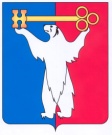 АДМИНИСТРАЦИЯ ГОРОДА НОРИЛЬСКАКРАСНОЯРСКОГО КРАЯПОСТАНОВЛЕНИЕ10.08.2022                                                г. Норильск                                             № 449О внесении изменений в постановление Администрации города Норильска от 28.12.2015 № 645На основании пункта 2 постановления Правительства Российской Федерации от 09.06.2022 № 1051 «О внесении изменений в постановление Правительства Российской Федерации от 20.10.2014 №1084»,ПОСТАНОВЛЯЮ:1. Приостановить действие пункта 9 Правил определения требований к закупаемым муниципальными органами, муниципальными казенными и бюджетными учреждениями, а также муниципальными унитарными предприятиями муниципального образования город Норильск отдельным видам товаров, работ, услуг (в том числе предельных цен товаров, работ, услуг), утвержденных постановлением Администрации города Норильска от 28.12.2015 № 645 до 31.12.2022 года.2. Управлению по персоналу Администрации города Норильска:- обеспечить ознакомление с настоящим постановлением начальника Управления обеспечения деятельности Администрации города Норильска (руководителя Контрактной службы Администрации города Норильска), а также руководителей структурных подразделений Администрации города Норильска, наделенных правами юридического лица, в порядке и сроки, предусмотренные Регламентом Администрации города Норильска.3. Управлению информатизации и связи Администрации города Норильска:- обеспечить размещение на официальном сайте Российской Федерации в единой информационной системе в сфере закупок товаров, работ, услуг (www.zakupki.gov.ru) настоящего Постановления в течение трех рабочих дней со дня его официального опубликования в газете «Заполярная правда».4. Опубликовать настоящее постановление в газете «Заполярная правда» и разместить его на официальном сайте муниципального образования город Норильск.Глава города Норильска                                                                                    Д.В. Карасев